TEXTO 1El novelista que no escribe sobre aquello que en su fuero recóndito lo estimula y exige, y fríamente escoge asuntos o temas de una manera racional, porque piensa que de este modo alcanzará mejor el éxito, es inauténtico y lo más probable es que por ello sea también un mal novelista, aunque alcance el éxito. Sabemos que las listas de best sellers están llenas de malos novelistas. Pero me parece difícil que se llegue a ser creador- un transformador de la realidad-, si no se escribe alentado y alimentado desde el propio ser por aquellos fantasmas (demonios) que han hecho de los novelistas objetores esenciales y reconstructores de la vida en las ficciones que inventamos. Aceptando esa imposición -escribiendo a partir de aquello que nos obsesiona y excita y esta visceral, y aunque a menudo misteriosamente integrado a nuestra vida- se escribe “mejor”, con más convicción y energía si se está más equipado para emprender ese trabajo apasionante, pero, asimismo, arduo, con decepciones y angustias, que es la elaboración de una novela. Los escritores que rehúyen a sus propios demonios y se imponen ciertos temas, porque creen que aquellos no son lo bastante originales o atractivos, y éstos últimos sí, se equivocan garrafalmente. Un tema de por sí no es ni bueno ni malo en literatura.1.	En el texto, el término OBJETOR se reemplaza por.a)	Destructorb)	Obstaculizadorc)	Creadord)	Recusadore)	Cuestionador2.	Señala la idea compatible con el textoa)	Para el autor, el escritor es un reconstructor de la realidadb)	Para el escritor honesto no es importante respetar sus temasc)	Se alcanza mejor el éxito renunciando a los temas que nos obsesionand)	La escritura de una novela no es trabajo verdaderamente apasionantee)	Los escritores que se imponen temas son buenos escritoresTEXTO 2John Dewey parte del sentimiento vivaz de la antítesis entre la intuición que los antiguos tenían de la vida y la que hoy tienen los modernos. Para los griegos, la inmovilidad y la inmutabilidad eran los caracteres esenciales del verdadero ser; la mutación pertenecía a la esfera inferior de la apariencia espuria y engañadora. En esta visión se refleja un estático orden social, ocupando su vértice, al menos como ideal aspiración, y una vida puramente contemplativa, no turbada por el ajetreo tumultuoso de las formas de vida más bajas, unidas con el móvil devenir.Hoy, la actitud moral frente al cambio es profundamente distinta. “El cambio ha perdido su pathos, ya no es mirado con melancolía como una caída de la gracia, como causante de decadencia y perdición. Esto significa nuevas posibilidades y nuevos fines para ser logrados: el cambio se transforma en profecía de un mundo mejor”. Aquí la concepción contemplativa del saber, que presuponía un objeto inmutable y estable, pierde todo valor. Hoy la última cosa en la que piensa un hombre de ciencia es la contemplación. No espera pasivamente una revelación, sino que comienza haciendo alguna cosa: el método experimental es la nueva manera de la indagación científica. De modo que la realidad deja de ser algo acabado y definitivo; se transforma en lo que se considera material del cambio.3.	Se afirma en el texto.a)	El cambio debió ser visto con melancolía por los antiguosb)	Los griegos tenían una actitud contemplativa ante la cienciac)	La modernidad se define por una concepción activa de la realidadd)	La intuición es la hermosa profecía de un mundo mejore)	Para el hombre de ciencia, la contemplación resulta crucial4.	En el texto, el término PROFECÍA tiene el sentido de.a)	Preferenciab)	Explicaciónc)	Apuestad)	Añoranzae)	AnuncioTEXTO 3El romanticismo no cabe en una definición o en una fórmula. Aparece constituido por actitudes y movimientos antitéticos, y cristaliza difícilmente en un único principio o en una solución, incontrovertibles. Los románticos mismos tuvieron conciencia de su radical proteísmo de su ansia de ser y de no ser, de su necesidad de asumir, en un momento dado, una posición y, al momento siguiente, otra posición contraria. Para ellos la verdad es dialéctica; igual que la belleza, resulta de la síntesis de elementos heterogéneos y antinómicos, se alimenta de polaridades y tensiones continuas.La literatura romántica fue con frecuencia literatura de evasión; pero también fue, no pocas veces, literatura de combate, bien enraizada en la historia y que procuraba actuar sobre la historia. En efecto si muchos románticos fueron reaccionarios y pasadistas, otros muchos, ante el mundo en crisis que vivían, procuraron ardientemente contribuir al advenimiento de una sociedad nueva, más justa, más libre y más ilustrada que el ansien régimen, que se desmoronaba por toda Europa.El arte romántico manifiesta con frecuencia gusto por lo fantástico y lo grotesco, por lo excesivo o anormal, y deforma las proporciones y las relaciones verificables en la realidad; pero se revela también, con frecuencia, como un arte atento a la realidad subjetiva y objetiva, procura pintar al hombre y al mundo con autenticidad, demuestra muchas veces gran capacidad descriptiva de la naturaleza física. Es un arte visionario, pero también un arte realista.Si meditamos en esta riqueza polimorfa del romanticismo, en las fuerzas encontradas que en él se agitan, en la multitud de orientación y soluciones que virtualmente ofrece, comprenderemos por qué el romanticismo ha dinamizado y fecundado todos los grandes movimientos artísticos que se han sucedido a lo largo de los siglos XIX y XX.5.	Por radical proteísmo se entiende.a)	índole fundamentalistab)	Matriz revolucionariac)	Talante estéticod)	Historia prístinae)	Carácter heteróclito6.	Es incompatible con el texto afirmar quea)	Es una síntesis de elementos heterogéneosb)	Demostró gran capacidad de observación de la realidadc)	Es un arte que muestra gusto por lo grotescod)	Tuvo diversas orientaciones a veces enfrentadase)	Practicó exclusivamente una literatura de evasión7.	La idea principal del texto es.a)	El romanticismo es el resultado del antiguo régimen que llegaba a su fin en Europab)	En arte romántico se muestra interesado en ta reproducción de tipos y costumbresc)	El romanticismo no se reduce a una definición única puesto que es una síntesis de elementos heterogéneosd)	Los movimientos artísticos aparecidos durante los siglos XIX y XX tienen su origen en el romanticismoe)	Verdad y belleza, para los románticos, son conceptos que se caracterizan por ser antinómicosTEXTO 4José ingenieros desarrolló una ética funcional en tres libros fundamentales: El hombre mediocre (1913), que brinda una crítica de la moralidad moderna, Hacia una moral sin dogmas (1917), donde desarrolla una teoría de la moralidad, y Las fuerzas morales (1923), en la que plasma una deontología de la moral. En la primera obra de esta trilogía, el maestro argentino logra retratar el alma del hombre que sin caer en el vicio o la estolidez, no logra ascender hasta la virtud o el genio. Es un individuo pegado a la rutina, baluarte de la estabilidad, devoto de una inercia de muerte. El hombre mediocre es el que más abunda y en las épocas de decadencia moral llega a su apogeo.Ingenieros lo examina minuciosamente. Imaginariamente, usa el escalpelo de su agudeza psicológica para seccionar su mente y descubrir, por así decirlo, su esencia. El hombre mediocre tiene un amor a la rutina que le impide enfrentarse a lo nuevo, Los mediocres están cabalmente adaptados a su entorno y como las otras podrían permanecer inmutables por millones de años. Se guían por el prejuicio, son imitativos, carecen de imaginación.El hombre mediocre es una sombra proyectada por su sociedad. De hecho, sobrevive y puede llegar fácilmente a la opulencia, porque es práctico y de toda situación saca provecho, Su meta es el éxito y no la gloria, sin percatarse de que aquel siempre es efímero y la gloria es inmarcesible, eterna. En la esfera intelectual, el hombre mediocre puede apiñar miles de datos y poseer erudición, pero jamás puede pensar por sí mismo.El hombre mediocre practica el tartufismo, la moral de la hipocresía, según la cual "no se castiga el pecado, sino el escándalo” y, en consecuencia, acepta que puede hacer el mal impunemente, si nadie logra advertirlo. ¡Qué diferencia con la actitud de Sócrates, que bebió la cicuta por cumplir con el deber de su mismo fuero interno!8.	Principalmente, el texto desarrolla.a)	El análisis del hombre mediocre que lleva a cabo Ingenierosb)	La trilogía sobre la moral que escribió el maestro José Ingenierosc)	Una crítica del hombre mediocre como un ser vil, lleno de viciosd)	La teoría de la moralidad que se formula en El hombre mediocree)	La moral de la hipocresía que practica el hombre mediocre9.	En el texto, la palabra ESENCIA se entiende comoa)	Principiob)	Trascendenciac)	Perfecciónd)	Sustanciae)	Naturaleza10.	El autor presenta, al final, la figura de Sócrates con el fin de.a)	Oponerla a la sombra moral proyectada por el hombre mediocreb)	Establecer un símil con el alma humana del hombre mediocrec)	Criticar duramente la tendencia humana a la vana erudiciónd)	Atenuar la fuerza persuasiva del análisis de José Ingenierose)	Denostar el espíritu de imitación que abunda en la humanidad11.	¿Cuál de los siguientes lemas sería enarbolado por el hombre mediocre?a)	Los valores humanos son ascuas sagradas con hermosa incandescencia eternab)	Podría estar encerrado en una cascara de nuez y sentirme el dueño del universoc)	Hay más cosas entre el cielo y la tierra de las que ha pensado tu vana filosofíad)	El hombre valioso se fija una meta autónoma y es indiferente a los demáse)	Sigue este consejo en tu vida: Más vale malo conocido que bueno por conocerTEXTO  5El cerebro en los animales superiores ha evolucionado hasta alcanzar crecientes grados de complejidad. Con el tiempo, ha ido volviéndose más eficiente y más capaz de integrar la Información recibida y de cobrar mayor conciencia de lo que lo rodea en general. El cerebro del antropoide parece haberse desarrollado hasta el umbral -o un poco más- de la conducta consciente, pero no ha salvado los fosos que lo harían verdaderamente humano.¿Por qué el Australopithecus, con la capacidad cerebral de un gorila, fue un fabricante de herramientas de piedra, un ser con una cultura en sentido humano, mientras que el gorila no revela el maravilloso potencial de su cerebro? Sospecho que la incapacidad del gorila para desarrollarse más se relaciona con la facilidad con que puede satisfacer sus necesidades en la selva. En sus lozanos dominios no existe ventaja selectiva que ayude al mejoramiento de las capacidades de manipulación, como la fabricación de herramientas, o de la actividad mental siguiendo los derroteros que caracterizaron a la evolución humana. No hay razón para hacer, portar y utilizar una herramienta si el alimento vegetal abunda por doquier en todo momento y no requiere ninguna preparación, como no sea arrancarlo y hacerlo trizas con dientes y dedos. No hay presión selectiva para probar nada nuevo o mejorar lo viejo. La necesidad de herramientas y de nuevas adiciones a la dieta, como, antílopes y otros tipos de carne, es más probable en los hábitats inhóspitos y relegados, donde se aprecian la mente alerta y nuevos modos de satisfacer las necesidades corporales.El Australopithecus vivió en un medio así, se alimentó de especies, y el hombre debe de haber seguido desenvolviéndose en un lugar comparable. Pero la existencia misma del gorila, libre de necesidades y de problemas, es mentalmente un callejón sin salida evolutivo.12.	En el texto se trata fundamentalmente sobre.a)	Los distintos derroteros que siguieron los Australopithecus en su largo proceso de evolución a formas humanas.b)	Las condiciones favorables de existencia que permitieron el desarrollo cerebral del Australopithecus.c)	La capacidad cerebral de los Australopithecus desarrollada en condiciones desfavorables de existencia.d)	La superioridad tecnológica alcanzada por los Australopithecus en Condiciones naturales muy adversas,e)	La semejanza de las condiciones de sobrevivencia de los Australopithecus en comparación con la de los gorilas.13.	En el texto, los vocablos FOSOS y DERROTEROS tienen el sentido, respectivamente, de.a)	Vacíos-fracasosb)	Hoyos-situacionesc)	Vallas-esfuerzosd)	Distancias-experienciase)	Dificultad-dominiosTEXTO  6En los primeros años del siglo veinte, cuando Rutherford y su colega Frederik Soddy estaban investigando la naturaleza de la radiactividad, descubrieron una curiosa y fundamental propiedad del átomo, o más bien de su núcleo. Recibió el nombre de desintegración radiactiva, e implico un cambio fundamental en un átomo individual (la ruptura de un núcleo y la expulsión de fragmentos del mismo), pero no parecía verse afectada por ninguna influencia exterior. Se calentaran los átomos o se enfriaran, se les colocara en vacío 	o en un depósito de agua, el proceso de la desintegración radiactiva continuaba imperturbable. Además, no parecía existir forma alguna de predecir exactamente cuando un átomo particular de la sustancia radiactiva, emitiendo una partícula alfa, o una partícula beta y rayos gamma. En cambio, los experimentos demostraban que, ante un gran número de átomos radiactivos del mismo elemento, una cierta proporción se desintegra siempre en un cierto tiempo. Para cada elemento radiactivo existe un tiempo característico llamado semivida, durante el cual se desintegra exactamente la mitad de los átomos de la muestra. El radio, por ejemplo, tiene una semivida de 1600 años; una forma radiactiva del carbono, llamada carbono -14, tiene una semivida de un poco menos de 6000 años, lo cual resulta útil para las dataciones arqueológicas; y el potasio radiactivo se desintegra con semivida de 1300 millones de años.14.	Principalmente, el texto aborda laa)	Causa última y profunda de la desintegración radiactiva de todos los átomos.b)	Desintegración radiactiva del potasio como efecto de colisiones indeterminadas.c)	Emisión de partículas alfa y gamma, en función de una ley de aplicación general.d)	Perdida de electrones de los átomos y su relación con la ley de la radiactividad.e)	Semivida de un conjunto de átomos en fusión de la desintegración radiactiva.15.	En el texto, el término IMPERTURBABLE connotaa)	Alteraciónb)	Impasibilidadc)	Inestabilidadd)	Regularidade)	Imprevisibilidad16.	Según el texto, es incoherente sostener quea)	El carbono -14 tiene una semivida que bordea los 6000 años.b)	Es imposible conocer la causa de la desintegración radiactiva.c)	La desintegración radiactiva de los atomos acurre cada tiempo.d)	Rutherford y soddy descubrieron la desintegración radiactiva.e)	Se puede predecir de partículas gamma, beta o alfa.TEXTO 7La ciencia de los dinosaurios ha sido desde sus comienzos mismos inherentemente llamativa y alucinante. En 1853, Sir Richard Owen (que había dado a los dinosaurios su nombre un poco de diez años antes) orquestó una famosa cena en Londres: él y otros 21 científicos se sentaron a una mesa dispuesta dentro de un modelo de iguanodonte; un grabado de la escena provoco una sensación nacional en Gran Bretaña.Los buscadores de huesos salieron a encontrar  especímenes cada vez más espectaculares y, hacia comienzos del siglo XX, la principal ambición en la materia era montar un esqueleto lo suficientemente espectacular como para aterrorizar a los escolares. Pero, apenas 20 años después, la heroica era de la recolección de huesos de dinosaurios termino. Los científicos comenzaron a considerar a los dinosaurios como un callejón evolutivo sin salida; eran perdedores que arrastraban la cola en un mundo darwiniano, vencidos por los mamíferos, más veloces y más listos. Edwin H. Colbert, del Museo Estadounidense de Historia Natural, escribió en su publicación de 1945, El libro de los dinosaurios: “Es la historia del triunfo del musculo, un triunfo que duro mucho tiempo, pero que, al final, cedió el paso al triunfo del cerebro”.El campo estaba de capa caída cuando, en 1975, Robert Bakker, un paleontólogo poco convencional de Harvard, publico en la revista Scientific American un artículo titulado “El renacimiento de los dinosaurios” que fue como una inyección de adrenalina para toda la disciplina. Basándose en la obra de su mentor, John Ostrom, de la Universidad de Yale, Bakker afirmo que los dinosaurios no eran de sangre fría, sino, antes bien, de sangre caliente, activos y rápidos; probablemente alimentaban a sus crías y cazaban en manadas; ¡y ni siquiera estaban extintos!: las aves, aseguró Bakker (basándose una vez más en Ostrom), eran descendientes directos de los dinosaurios.La nueva imagen tuvo éxito. En las películas de la serie hollywoodense Parque Jurásico, los dinosaurios son netamente bakkerianos: corren a toda velocidad por las praderas y alimentan a sus crías; y los “raptores” son tan inteligentes que parecen a punto de inventar el vuelo espacial.17.	Básicamente, el texto esa)	Una apología sobre los notables alcances actuales y pasados de la paleontología.b)	Una constatación del carácter llamativo y alucinante de la ciencia de los dinosaurios.c)	Una síntesis de cientos cincuenta años de estudios y logros biológicos intermitentes.d)	Un recuento de los impactantes estudios sobre los dinosaurios desde Richard Owen.e)	Un estudio de los trabajosos hechos en el área de la biología en los siglos XIX Y XX.18.	En este contexto, el adjetivo DARWINIANO tiene principalmente el sentido dea)	Antiguob)	Progresivoc)	Competitivod)	Históricoe)	Evolutivo19.	Resultaría incompatible con lo expresado en el texto sostener que, según Robert Bakkera)	Las aves actuales son una prolongación de los dinosaurios.b)	Los dinosaurios pueden ser estudiados como especies gregariasc)	Todos los dinosaurios se extinguieron hace 65 millones de años.d)	Los mamíferos no habrían podido vencer a los dinosaurios como especie.e)	Los dinosaurios estaban dotados de agilidad y de inteligencia.20.	Las posiciones de Colbert y Ostrom sona)	Idénticasb)	Antitéticasc)	Similaresd)	Convergentese)	ConcomitantesTEXTO 8Durante el gobierno de Hammurabi se elaboró el primer código de leyes, constituido por 282 aparatados, entre leyes y decretos. Fue inscrito en un gran pilar de diorita, una piedra negra y resistente, de 2,5 m de alto aproximadamente. Presenta en la parte superior de relieve en el que se observa al rey Hammurabi recibiendo el código de manos del dios Samash, representación del sol, que se encuentra sobre un altar. Delante del altar, se observan tres balanzas sobre las cuales hay una inscripción que dice: “Imagen del dios Sol, gran señor que habita en el templo de Ebabbara, en Sippar”.Efectivamente, este pilar estaba situado dentro del templo de Samash de la ciudad de Sippar, al norte de Babilonia, y podía ser consultado por cualquiera que supiera leer, lo cual, en cierto modo, garantizaba la objetividad en la aplicación de las leyes y los decretos.En cuanto a su contenido, el código de Hammurabi dividía a los  hombres en tres categorías: nobles, campesinos y esclavos. Esta diferenciación se puede contemplar en la forma en que están redactadas las leyes: era mayor la pena por dañar a un hombre noble que aquella que se aplicaba por perjudicar a un campesino, y esta era, a su vez, mayor que la pena por infligir daño a un esclavo.De ese modo, el código permite conocer, por un lado, los diferentes aspectos de la vida social en el Primer Imperio Babilónico; y, por otro, su sistema jurídico. En esta medida se sabe que estaban consagradas en la ley instituciones como el matrimonio, el divorcio, la adopción, y que los contratos comerciales eran considerados compromisos. La base del código de Hammurabi era el principio de “ojo por ojo y diente por diente”, también denominado Ley del Talión. Según este principio, quien cometía un delito grave contra personas libres recibía un daño físico equivalente. Pero si los dañados eran esclavos o servidores, ya fuera del templo o del palacio, el agresor pagaba una compensación a los dueños o señores.A manera de prólogo, las primeras palabras definen el objetivo del código: “Para humillar a los malos e injustos e impedir que el poderoso perjudique al débil; para que toda persona perjudicada pueda leer las leyes y encontrar justicia”. Algunas de sus leyes fueron las siguientes:-	Si un hombre libre ha robado la propiedad de un dios o un palacio, ese hombre será castigado con la muerte, y el que recibió de su mano la propiedad robada será castigado con la muerte.-	Si un hijo golpea a su padre, se le cortará la mano.-	Si un hombre libre quiere divorciarse de su primera esposa, que no le ha dado hijo, le dará plata hasta el valor de su regalo de bodas y le devolverá su dote. Así, se divorciará.-	Si una casa mal construida se hunde, matando al propietario o a su hijo, incurre en la pena el arquitecto o su hijo.Estos conceptos son muy diferentes de la idea que hoy se tiene acerca de la justicia y de la ley, ya que los derechos no eran iguales para todos. Sin embargo, también incluía disposiciones benevolentes. Por ejemplo, si un campesino endeudado había perdido su cosecha por inundaciones o sequias, ese año estable eximido de pagar sus deudas.21.	El código permite inferir que la sociedad babilónica eraa)	Estratificadab)	Indolentec)	Atead)	Homogéneae)	Democrática22.	En caso de los nobles, la llamada ley del Talión se sustentaba en el principio dea)	Sanción benevolente.b)	Reconocimiento de la humildad.c)	Castigo amenguado.d)	Compromiso sagrado.e)	Punición equivalente.23.	Se puede decir que el código de Hammurabi tiene un origena)	Popularb)	Divinoc)	Inciertod)	Arbitrarioe)	Filosófico24.	Al analizar el código de Hammurabi, podemos determinar que no había en éla)	Castigos severosb)	Pena de muertec)	Respecto por los padresd)	Igualdad de derechose)	Defensa de la tradición25.	Para los hombres babilónicos, era esenciala)	Garantizar la justicia solo para los nobles.b)	Que un padre perdone la afrenta de su hijo.c)	Que el matrimonio genere descendientes.d)	Que haya intérpretes de las leyes morales.e)	Prohibir la adopción de niños menores.TEXTO 9Algunas personas creen que estar muy delgado es estar a la moda. Cuando alguien trata de alcanzar esta meta de belleza, resistiéndose a tener el peso normal mínimo para su edad y estatura, puede que estemos ante un caso de desorden alimentario. Estos desordenes son enfermedades reales y tratables que envuelven serios disturbios en el comportamiento alimenticio. Los principales son la anorexia, la bulimia nerviosa y la alimentación compulsiva.Las mujeres que padecen de anorexia presentan diversos síntomas: tienen un peso 15% inferior al normal, pánico a subir de peso, periodos menstruales esporádicos o ausentes, rechazo a mantener el peso mínimo aceptable, considerarse con sobrepeso aun estando delgadas y negación del problema.Por esta razón, estas personas evitan los alimentos o comen en pequeñas porciones, y en ocasiones pesan o miden cuidadosamente la cantidad de comida que consumen. Asimismo, se pesan y practican actividades que les ayuden a perder o controlar su peso, como ejercitarse intensa y compulsivamente, o purgarse mediante el vómito, enemas, laxantes y diuréticos.La bulimia nerviosa se caracteriza por comer con frecuencia una cantidad excesiva de alimentos en un corto periodo de tiempo, con una sensación de pérdida del autocontrol. Junto a esto, existen comportamientos compensatorios para evitar engordar, como inducirse el vómito, usar diuréticos, laxantes, enemas, purgantes, ayunar o practicar ejercicio en exceso. Tanto comer como purgarse se realizan en secreto.Si se tienen al menos dos ciclos de compulsión/purga por semana durante un mínimo de tres meses, junto a la pérdida de control y obsesión por la imagen corporal, estamos ante un caso de bulimia.La alimentación compulsiva consiste en ingerir una gran cantidad de alimentos en un pequeño lapso de tiempo, lo que se hace sin control. Entre sus síntomas se encuentran: comer más rápido de lo normal hasta sentirse lleno y con pesadez; ingerir una gran cantidad de comida cuando no se tiene hambre; la persona come sola por vergüenza de que otras vean lo mucho que come y se siente disgustada, deprimida o culpable luego de comer en exceso.Si esto ocurre, en promedio, dos días a la semana durante seis meses seguidos, se tiene una compulsión por comer. Hay que anotar que este desorden no está acompañado por comportamientos purgativos, por lo que la mayoría tiene exceso de peso. Además, a diferencia de la anorexia y la bulimia, la compulsión por comer ocurre con la misma frecuencia en varones y en mujeres.Conocido los síntomas de estos desórdenes alimentarios y estando atentos a las señales que pueden indicar el inicio de la enfermedad, se podrá atender mejor a las personas de la familia. Los padres, sobre todo, no deben olvidar que cuanto más pronto se diagnostiquen y traten estos desordenes, se conseguirán mejores resultados.26.	El termino clave del texto esa)	Bulimia nerviosab)	Desorden alimentarioc)	Pérdida de pesod)	Alimentación compulsivae)	Anorexia grave27.	Es frecuente ver que un varón sufra dea)	Alimentación compulsivab)	Anorexia gravec)	Comportamiento purgativod)	Bulimia nerviosae)	Pérdida de peso28.	Una de las características de la alimentación compulsiva es:a)	Obsesión por una imagen corporal estética.b)	Aguda percepción falsa de sobrepesoc)	Comer abundantemente sin sentir hambre.d)	Rechaza a mantener el peso mínimo.e)	Inducción anormal a los vómitos.29.	La bulimia se puede controlar fácilmente cuandoa)	La paciente ha perdido el control.b)	Quien la sufre es una adolescentec)	El diagnóstico es tempranod)	La paciente está muy delgadoe)	Se la combate con diuréticos30.	Si la moda no pusiera de relieve la delgadez.a)	La alimentación compulsiva serian indetenible.b)	Los diuréticos serian totalmente inútiles.c)	Las adolescentes sufrirían de bulimia nerviosad)	Los ejercicios físicos dejarían de ser saludables.e)	Los desórdenes alimentarios se reducirían.TEXTO 10El placer de comer bien es la sensación instantánea y directa de una necesidad que se satisface; el placer de la mesa es la sensación sopesada, que nace en las circunstancias, de los hechos, de los lugares, de las cosas y de las personas que acompañan a la comida. El placer de comer lo compartimos con los animales: sólo supone el hambre y lo necesario para satisfacerla. En cambio el placer de la mesa, es propio de la espacie humana: necesita de cuidados previos para disponer la comida, para escoger el lugar y reunir a los invitados. El primero exige, si no hambre, al menos apetito. El segundo puede darse sin ellos. Ambas situaciones se pueden observar siempre en nuestros festines. Según Jean-Didier Vincent, el hambre y la sed son las pasiones más elementales. Su objetivo es el cuerpo, cuyo mantenimiento aseguran. El creador, al obligar al hombre a comer para vivir, lo incita a ello mediante el apetito y lo recompensa con la placer, afirma Brillat-Savarin.31.	Señala la idea incompatible con el texto a)	El placer de la comida satisface una de las necesidades más elementales humanas. b)	El placer de la comida funciona como un mecanismo regulador del placer de la mesa. c)	 El placer de la mesa es consecuencia de un proceso propiamente afectivo y racional.d)	Las personas son capaces de combinar el placer de comer con el placer de la mesa.e)	El placer de la mesa es muy independiente y complementario al placer de la comida.32.	¿Cuál es la idea principal del texto?a)	la importancia del placer de la mesa es superior al del  placer de comer. b)	El creador establece el placer de comer y el hombre, el placer de la mesa.c)	El placer de comer y el de la mesa poseen diferencias y complementariedad.d)	El hambre es la fuente generadora del placer de comer y el de la mesa.e)	Todos los seres vivos compartimos vínculos comunes a la hora de comer.TEXTO 11Un estudio detallado sobre el autismo, llevado a cabo por un equipo de expertos del Instituto de Genética Humana de la Universidad de California en San Francisco, ha demostrado que los factores ambientales han sido subestimados, y la genética sobreestimada, en cuanto a sus respectivos papeles dentro de los trastornos del espectro autista. En el estudio se ha descubierto que el entorno de los niños representa un 55% de riesgo de adquisición de trastornos de esta clase. A diferencia de la genética que está implicada en el 37 por ciento de riesgo. ¿Cuáles exactamente esos factores ambientales? Es la pregunta crucial, y por ahora carece de respuestas. La manifestación de la enfermedad en niños de muy corta edad señala hacia causas en las primeras etapas de la vida y, posiblemente, durante el embarazo.33.	Es congruente con el texto afirmar que la genética A)	No es una de las causas que desarrolla trastornos como el autismo.B)	Incide menos en la adquisición del autismo que los factores ambientales.C)	No han tenido un papel fundamental en los estudios de trastornos mentales.D)	A diferencia de los factores ambientales, si influencia en el autismo.E)	Se ve enriquecida con los grandes avances en el estudio del autismo.34.	Si el estudio hubiera demostrado que el autismo fuera 100% hereditario, entoncesA)	Se tendría que empezar a realizar investigaciones solo en los padres de los niños.B)	Los factores ambientales incidirían para los estudios en el desarrollo de la vida.C)	Ya no habría más estudios que realizar en el campo de los trastornos mentales.D)	La genética mantendría su papel crucial en el desarrollo de trastornos mentales.E)	No tendría que desarrollarse más investigaciones sobre los factores ambientales.TEXTO 12Una |característica de nuestro sistema escolar es que tiene grandes desniveles en el rendimiento de sus alumnos. Se observan grupos de excelente rendimiento, con alto nivel de competencia personal para seguir estudios superior y otros grupos, más numerosos, que presentan severas deficiencias en sus logros escolares. Estas diferencias aparecen claramente sesgadas a favor de los niños de niveles socioeconómicos y culturales más desarrollados, lo que muestra que las severas desigualdades económicas de la población inciden en el rendimiento escolar de los alumnos, reforzando probablemente un círculo vicioso de “pobreza –bajo nivel educacional- mayor pobreza”.35.	El tema central del texto esa)	El contexto cultural de los niños de bajos recursos económicos.b)	La pobreza como fuente de problemas en la educación primaria.c)	La influencia del factor socioeconómico en el rendimiento escolar.d)	El aporte de la cultura en la educación actual de nuestro país.e)	La influencia del rendimiento escolar en el desarrollo profesional.36.	Es incompatible con el texto que los alumnos de bajo nivel socioeconómicoa)	Estarían propensos a incrementar su rendimiento escolar.b)	Tendrán menos oportunidades para una educación superior.c)	Presentan grandes desventajas para forjar sus futuros.d)	Son parte de un círculo vicioso que engendra más pobreza.e)	Afrontar dificultades para competir con alumnos de nivel alto.TEXTO 13El ADN es la base de la vida en la Tierra. Tiene una estructura de doble hélice, como una escalera de caracol, descubierta por Francis Crik y James Watson en el laboratorio Cavendish de Cambridge en 1953. Los dos hilos de la doble hélice están unidos por dos pares de bases nitrogenadas, como los escalones de una escalera de caracol. Hay cuatro tipos de bases: citosina, guanina, timina y adrenina. El orden en que las diferentes bases se presentan a lo largo de la escalera de caracol contiene la información genética que permite que la molécula de ADN reúna en torno de sí mismo, se producen algunos errores ocasionales; pero, en la mayoría de los casos, estos errores están condenados a desaparecer.37.	En el texto trata principalmente sobrea)	El origen de las mutaciones.b)	El descubrimiento del ADNc)	Las bases nitrogenadasd)	La estructura del ADNe)	El ADN y la vida terrestre.38.	Respecto a la representación de la estructura del ADN, el autor emplea como recurso retóricoa)	El hipérbatonb)	La anfibologíac)	La elipsisd)	La metáforae)	El epítetoTEXTO 14Los humanos siempre hemos querido controlar el futuro o, al menos, predecir lo que va ocurrir. Por eso, la astrología es tan popular. Según ella, lo que pasa en la Tierra está relacionado con los movimientos de los planetas en el firmamento. Esto es una hipótesis que puede ser sometida a prueba científicamente o lo sería si los astrólogos se comprometieran y formularan predicciones definidas que pudieran ser comprobadas. Sin embargo, con  considerable astucia, expresan siempre sus predicciones con términos tan vagos que pueden ser aplicados a cualquier cosa que ocurra. Nunca se puede demostrar que predicciones como “sus relaciones personales pueden intensificarse” o “se presentará una oportunidad financiera interesante” sean erróneas.39.	Con lo expuesto en el texto, resulta incompatible señalar quea)	El lenguaje empleado por los astrólogos es polivalente.b)	Los humanos están ansiosos por conocer lo que ocurrirá.c)	Las predicciones astrológicas son taxativas e ineludibles.d)	Las predicciones dependen de los movimientos cósmicos.e)	Las predicciones pueden ser demostradas empíricamente.40.	Respecto a las predicciones astrológicas, se colige quea)	Son verificadas por los astrólogosb)	Todos saben que son erróneas.c)	Son formuladas intencionalmented)	Son cándidas formulaciones.e)	Jamás han ocurrido en verdad.TEXTO 15La violencia simbólica se genera en la descalificación del otro en razón de su diferencia. este otro es una persona o un grupo, discriminados en tanto pertenecen a un colectivo socialmente construido por medio de atributos asignados. En este sentido, la discriminación se refiere siempre a la identidad del sujeto social, a su calidad misma, que es representada de determinada manera; esto es, para producir la descalificación, esta identidad es interiorizada, lo que implica su desnaturalización o perversión previa y simultánea, es decir, una cierta forma de deshumanización.41.	El tema central del texto esa)	La descalificación humana en la estratificación de la sociedad.b)	La deshumanización y desnaturalización de las identidades.c)	El poder subjetivo de la discriminación entre los grupos sociales.d)	Las formas de discriminación entre colectivos socioculturales.e)	La violencia simbólica ejercida a través de la discriminación.42.	Respecto a la discriminación, podemos inferir quea)	Se genera a partir de presupuestos peyorativos de una identidad.b)	Permitiría reconocer las diferencias culturales de una sociedad.c)	La descalificación de una persona se produce interiorizándolo.d)	La violencia que ejerce sobre grupos sociales es homogénea.e)	Los grupos vulnerados sufren todo tipo de agresiones y ofensas.TEXTO 16De entre las múltiples clasificación de los signos que existen, tal vez la más extendida esa la de Charles. S. Pierce. Este divide los signos en iconos, señales o indicios y símbolos distinción que se ha generalizado en el ámbito de la semiótica y que está fundamentada en la relación que se establece entre el signo y el objetivo. Si la relación es el semejanza, hablamos de un icono: una fotografía, una estatua o un mapa topográfico: si la relación es de causalidad o simplemente de contigüidad, entonces tenemos un indicio o señal: una huella (indicio de presencia animal o humana), el humo (señal de que hay fuego) o la fiebre (síntoma o indicio de infección); finalmente, si la relación es convencional, nos hallamos ante un símbolo: la palabra “signo” o la formula “H2O” son símbolos.43.	El texto trata principalmente sobrea)	La concepción tríadica del signo según Pierce.b)	Las múltiples clasificaciones del signo lingüístico.c)	Los significados de los iconos, indicios y símbolos.d)	El estudio del significado de los signos lingüísticos.e)	La teoría general de la semiótica según Pierce.44.	Cuando el signo señala una relación directa es una)	Señalb)	Indicioc)	Iconod)	Símboloe)	HuellaTEXTO 17Para el liberalismo no existe algo así como “el hombre colectivo” sino el “hombre individual”. El liberalismo individual. Pero, ¿Qué es la libertad? Tomando la famosa definición de I. Berlín, se tienen dos perspectivas. La libertad negativa consistía en la ausencia de obstáculos externos que impidan al individuo llevar a cabo sus propias decisiones. La positiva, por otro lado, consistiría en que  la persona pueda disponer de la posibilidad de hacer con su vida cuanto desee. En el primer caso, se incide en la limitación de poder y en la ley para evitar esas trabas. En el segundo, el poder se utiliza para proporcionar a cada persona aquello que necesite para realizarse.45.	Se infiere del texto que la libertad negativaa)	Rechazaría el control de la voluntad del sujeto.b)	Proporciona recursos para el desarrollo del individuo.c)	Busca mejorar las condiciones de vida de la colectividad.d)	Es necesario en situaciones de inestabilidad social.e)	Altera las reuniones políticas de las sociedades colectivas.46.	¿Cuál es el enunciado compatible con el texto?a)	Los derechos que tiene las personas restringen el desempeño del Estado.b)	La libertad solo puede verse coaccionada por decisión dela propias persona.c)	El “hombre colectivo” fue el baluarte teórico de la propuesta liberal.d)	El beneficio particular imposibilita las condiciones de vida de los otros.e)	La libertad positiva es un recurso imposible de llevar en una sociedad.TEXTO 18La impronta denota el proceso en virtud del cual las aves recién empolladas forman un vínculo relativamente permanente con la madre en el momento inmediato posterior al nacimiento. El zoólogo, Konrad Lorenz, observó que los polluelos de ganso empezaban a seguir a la madre casi inmediatamente después de romper el cascarón. Este vínculo entre los gansos y madre es importante porque ayuda a la gansa a proteger y entrenar a las crías. Lorenz descubrió también que los gansos silvestres criados por él durante las primeras 24 horas después de empollados, el periodo crítico para la impronta, desarrollaban un patrón consistente en seguirlo a él y no a otros gansos. Es más, algunos de ellos preferían pasar la noche en la recamara de Lorenz que con los otros gansos.47.	Según el texto, PERIODO CRÍTICO  se refiere al periodoa)	Específico donde se adquiere patrones de conducta.b)	En el cual los gansos desarrollan formas de supervivencia.c)	En el que el ganso es protegido y entrenado por la madre.d)	Vital luego del nacimiento durante el cual el ganso puede morir.e)	Crucial para el desarrollo adecuado de gansos en cautiverio.48.	¿Cuál de los enunciados resulta incompatible con el contenido del texto?a)	La impronta se da durante las primeras 24 horas después del nacimiento.b)	La impronta ayuda a que la proteja y entrene a los polluelos de ganso.c)	En la impronta, se forma un vínculo relativamente estable entre madre y crías.d)	Los polluelos seguían a Lorenz: habían desarrollado vínculos afectivos hacia él.e)	El periodo crítico es vital para que los polluelos adquieran fuerza y se desplacen.TEXTO 19La ignorancia no degrada al hombre más que cuando va acompañada de la riqueza. El pobre está limitado por la necesidad y la penuria. El trabajo ocupa sus pensamientos y reemplaza el saber. En cambio, los ricos que son ignorantes, viven únicamente para sus placeres lo cual los asemeja a las bestias. Se les puede, además, reprochar que no hayan empleado su riqueza y su tiempo libre para lo que confiere a estos el más alto valor.49.	Según el texto el hombre adquiere valor a través dea)	El trabajob)	La riquezac)	La sabiduríad)	La ignoranciae)	El pensamientoTEXTO 20La democracia es una forma de organización de grupos de personas, cuya característica predominante es que la titularidad del poder reside en la totalidad de sus miembros, haciendo que la toma de decisiones responda a la voluntad colectiva de los miembros del grupo. En sentido estricto la democracia es una forma de gobierno, de organización del Estado, en la cual las decisiones colectivas son adoptadas por el pueblo mediante mecanismos de participación directa o indirecta que les confieren legitimidad a los representantes. En sentido amplio, democracia es una forma de convivencia social en la que los miembros son libres e iguales y las relaciones sociales se establecen de acuerdo a mecanismos contractuales.50.	De acuerdo al texto, es incorrecto afirmar quea)	La democracia está vinculada al uso del poder.b)	La democracia solo es posible en colectivos.c)	Los Estados tienen diferentes tipos de organización.d)	La democracia depende de los contratos firmados.e)	El pueblo es el que legitima dentro de la democracia.51.	En el texto, el termino RESPONDER comporta la idea dea)	Casualidadb)	Causalidadc)	Dudad)	Futuroe)	ResponsabilidadTEXTO 21Para Engels, el pensamiento teórico de cada época, luego también de la nuestra, es un producto histórico que toma una forma muy diferente en tiempos diferentes y, por ello también un contenido muy diferente. La ciencia del pensamiento es pues, como cualquier otra ciencia, una ciencia histórica. Y esto tiene importancia incluso para la aplicación práctica del pensamiento a campos empíricos. Porque, ante todo, la teoría de las leyes del pensamiento no es ninguna “verdad eterna”, congelada de una vez por todas. Incluso la lógica formal no deja de ser un dominio para violentos debates desde Aristóteles hasta Hoy.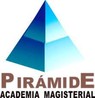 52.	¿Cuál es el tema central del texto?a)	La ciencia del pensamientob)	El pensamiento y la historiac)	La evolución de las cienciasd)	La teoría y su pensamientoe)	Aristóteles y la lógica formal53.	Elija la opción  que expresa la idea principal del textoa)	La ciencia del pensamiento es un producto histórico.b)	La verdad eterna no es aplicable a la ciencia empírica.c)	La lógica formal es muy polemizada desde Aristóteles.d)	Aristóteles genero debates violentos con la lógica formal.e)	Algunas leyes del pensamiento son eternas muchas veces54.	De acuerdo con Engels, la revolución científicaa)	Nace y muere refutadab)	Es un retroceso certeroc)	Es una serie de erroresd)	Es un cambio irracionale)	Avanza de manera lineal